Тип деятельности, которым бы вы хотели заниматься: Развитие в сфере бухгалтерского учетаО себе: Целеустремленность, желание развиваться,  аккуратность, умение находить общий язык с людьми.Жизненное кредо:«Чтобы  жить честно, надо рваться, путаться, биться, и опять начинать и опять бросать, и вечно бороться и лишаться. А спокойствие «душевная подлость». Дополнительные сведения:Коммуникабельная, ответственное отношение  при выполнение поручений и обязанностей.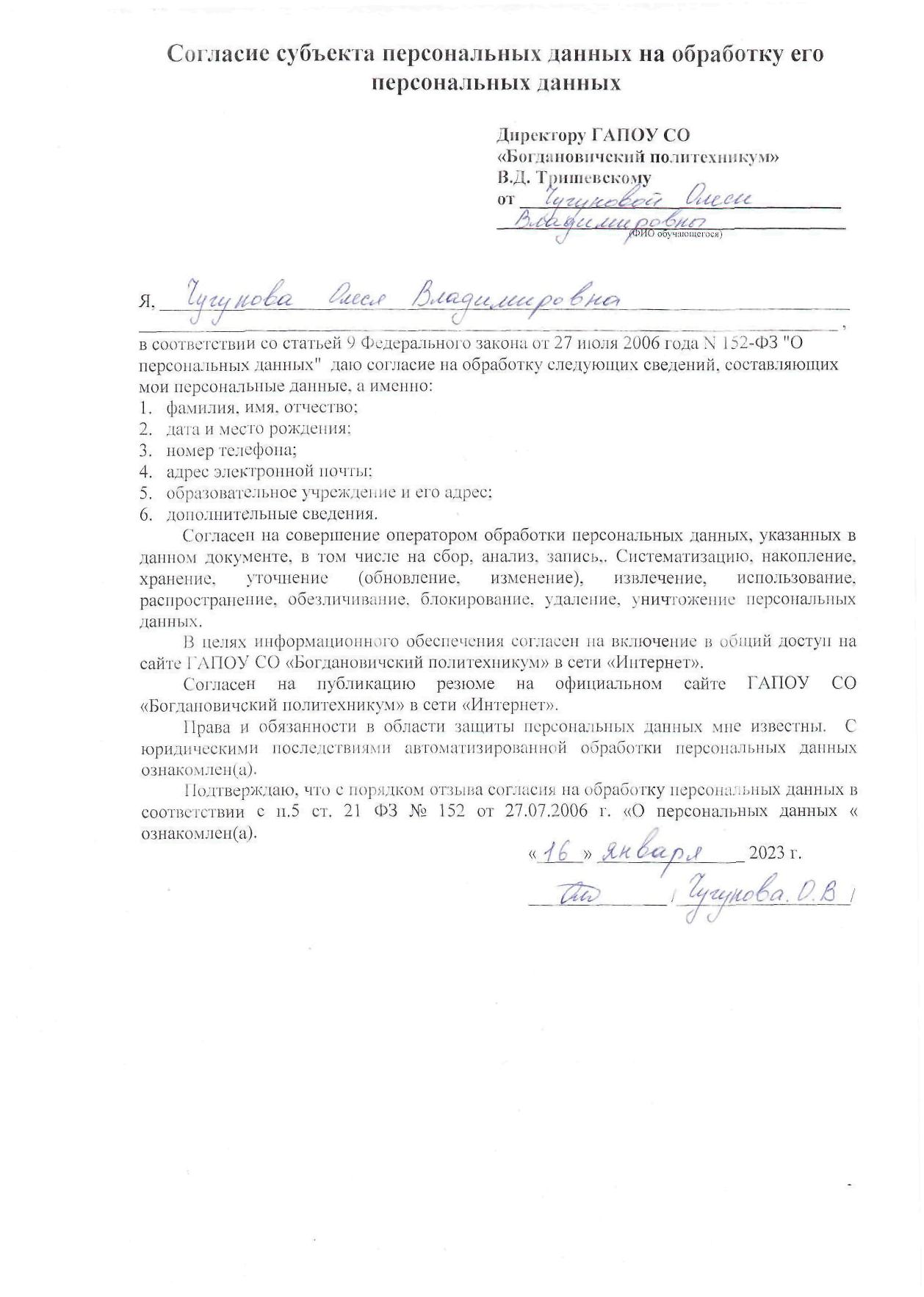 Персональные данные выпускникаФИО:  Чугунова Олеся владимировна Дата рождения:   08.02.2005 г.Адрес проживания: Свердловская область, Богдановичский р-нТелефон: 89018574161Адрес эл. почты: olesya_chugunova_05@mail.ruУчебное заведение: ГАПОУ СО «Богдановичский политехникум»Квалификация: экономика и бухгалтерский учет (по отраслям)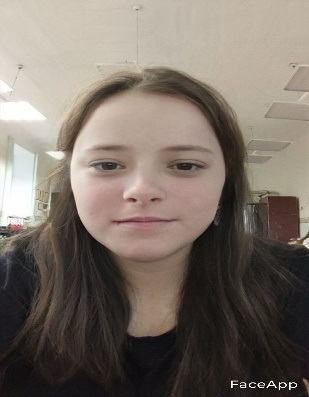 